Homemade Bath BombHomemade Lip BalmT-Shirt Tote BagReusable Dryer SheetsHomemade Laundry DetergentHomemade Gel Air FreshenerHomemade Grout CleanerHomemade Carpet CleanerReusable Cotton Ball/RoundDirectionsCut cloth into squares (~2 inches x 2 inches)Depending on thickness of fabric, pin together several layers of squares.For example, if just a sheet it is recommended about 4-5 layers. If using a towel you may only need one layer of fabric.You want to have enough layers to have the fabric absorbent without getting soaked through easily.Sew edges so that the fabric does not fray when washingSewing Machine: Surge the edgesSewing by Hand: Blanket-stitch the edges.To use: Use like a normal cotton swab. When done toss into your laundry basket to be washed with your other towels. 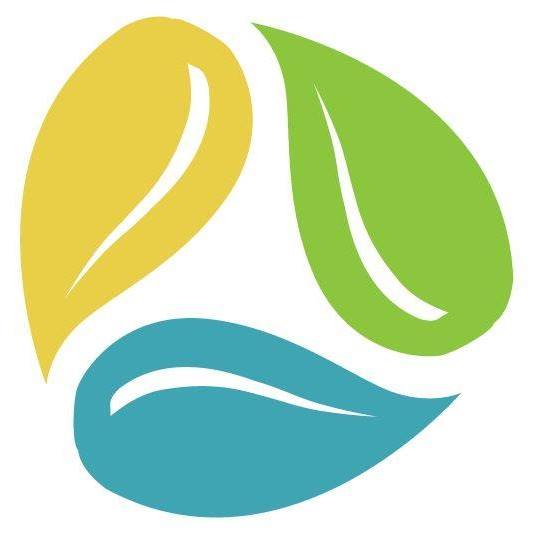 